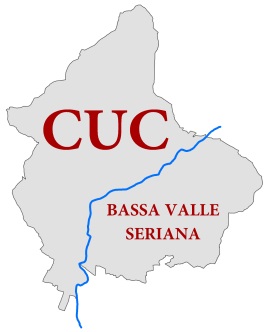 CENTRALE UNICA DI COMMITTENZA BASSE VALLE SERIANAVia Roma, 13 – 24027 NembroIl/La sottoscritto/a …………...........................…………………………...………………………............. nato/a a ...............………………...………..................................... (Prov. ….) il ....…….......................……..,  residente in ……………………………………………………………............………………. (Prov. …….) via ………………………………………………………………….......................……………, codice fiscale …………………………………………………………… in qualità di:❏     Titolare (in caso di ditta individuale)❏     Legale   Rappresentante❏ Procuratore (come da allegata procura in data ………………………… avanti al Notaio ……………………………………………………..…………….…………..……… con Studio in …………........................................…………….………………… n. di repertorio …………………….dell’operatore economico .………….....................................................………………………………………... con sede legale in ………………………………………….............................…………… (Prov. …..) via ………………………….………………………… n°…….… cap …….………..…… P.Iva …………………………………......…. Codice fiscale …………….………………….……………❏ iscritto alla C.C.I.A.A., se ricorre, con oggetto sociale ………………………………………………….. inerente alla tipologia dell’appalto, numero di iscrizione al registro delle imprese ….............................................................................................................................................. data di iscrizione ………………….……………………………………. ,❏ iscritto a ………………………………………………………………………………………, data di iscrizione …………………………………………………. (eventuale iscrizione nel registro delle commissioni provinciali per l'artigianato o presso i competenti ordini professionali;❏ iscritto a ………………………………………………………………………................................, data di iscrizione …………………………………………………... (per cittadino di altro Stato membro non residente in Italia)chiededi partecipare alla procedura ristretta di gara avente ad oggetto: gestione dei servizi di raccolta rifiuti solidi urbani, raccolte differenziate e servizi complementari (raccolta; trasporto e smaltimento) per il periodo 01/05/2019 – 30/04/2023 comuni di alzano lombardo, nembro, pradalunga, ranica e villa di serio (bg) e cig :7774349BBD.A tal fine, anche in nome e per conto dell'operatore economico sopra indicato, consapevole della responsabilità e delle sanzioni penali previste dall'articolo 76 del D.P.R. 445/2000, per le ipotesi di falsità' in atti e dichiarazioni mendaci,dichiaraChe l’operatore economico partecipa alla gara (barrare il caso di interesse):Come Concorrente singoloIn R.T.I.:❏ costituendo                                 ❏ costituito❏ di tipo orizzontale		❏ di tipo verticale❏ di tipo misto 			❏ Capogruppo ……..……………….……… quota di partecipazione pari al ……%❏ Mandante    ……..……………..………… quota di partecipazione pari al ……%❏ Mandante    ………..…………..………… quota di partecipazione pari al ……%❏ Mandante    ………..…………..………… quota di partecipazione pari al ……%❏ di cooptazionePer Avvalimento:❏ impresa avvalente:  ……………………………..❏ impresa ausiliaria:  ………………………...……Come Consorzio:	❏ consorzio stabile			❏ consorzio ordinario❏ consorzio tra imprese artigiane	❏ consorzio fra cooperative di produzione e lavoro❏ indicando quale/i consorziata/e esecutrice/i:….………………………………………………………….…..........................................……….………………………………………………………………………………........……………….……………………………………………………………………………...............……………...❏ intende eseguire in proprio l’appalto di cui trattasi.Come …………...............……:❏ …...................………….…..Inoltre,dichiaraai sensi dell’art. 80 del Decreto Legislativo n. 50/2016, che nei confronti del medesimo operatore economico:COMMA 4 - non sono state definitivamente accertate violazioni gravi, rispetto agli obblighi relativi al pagamento delle imposte e tasse o i contributi previdenziali, secondo la legislazione italiana o quella dello Stato in cui sono stabiliti;COMMA 5 – che l’operatore economico (o suo subappaltatore nei casi di cui all'articolo 105, comma 6, del decreto legislativo n. 50/2016):non ha commesso gravi infrazioni debitamente accertate alle norme in materia di salute e sicurezza sul lavoro nonché agli obblighi di cui all’articolo 30, comma 3 del decreto legislativo n. 50/2016 (obblighi in materia ambientale, sociale e del lavoro);non si trova in stato di fallimento, di liquidazione coatta, di concordato preventivo, salvo il caso di concordato con continuità aziendale, o nei cui riguardi sia in corso un procedimento per la dichiarazione di una di tali situazioni, fermo restando quanto previsto dall’articolo 110, del decreto legislativo n. 50/2016;che: non si è reso colpevole di gravi illeciti professionali, tali da rendere dubbia la sua integrità o affidabilità. Tra questi rientrano: significative carenze nell’esecuzione di un precedente contratto di appalto o di concessione che ne hanno causato la risoluzione anticipata, non contestata in giudizio, ovvero confermata all’esito di un giudizio, ovvero hanno dato luogo ad una condanna al risarcimento del danno o ad altre sanzioni; tentativo di influenzare indebitamente il processo decisionale della stazione appaltante o di ottenere informazioni riservate ai fini di proprio vantaggio; fornire, anche per negligenza, informazioni false o fuorvianti suscettibili di influenzare le decisioni sull’esclusione, la selezione o l’aggiudicazione ovvero l’omettere le informazioni dovute ai fini del corretto svolgimento della procedura di selezione;si è reso colpevole di gravi illeciti professionali e, a tal proposito, specifica di seguito di aver risarcito o di essersi  impegnato a risarcire il danno causato dall'illecito e di avere adottato specifiche misure di self-cleaning, come da documentazione allegata: …..........................................................................................................................................................................................................................................................................................................................................................................................................................................................partecipa alla procedura di gara senza determinare una situazione di conflitto di interesse ai sensi dell’articolo 42, comma 2, del decreto legislativo n. 50/2016, non diversamente risolvibile;l’operatore economico (o un’impresa collegata), (barrare l’opzione scelta)NON è stato coinvolto nella predisposizione della presente procedura d’appalto;è stato coinvolto nella predisposizione della presente procedura di gara, in quanto (specificare le attività svolte) ……………………………………………………………………………………………… …………………………………………………………………………………………………………………………………………………………………………………………………………………………………………………………………………………………………………………………………………………………………………………………………………………………………………………………………………………………………………………………………………………………………………………………………………………………………………………………………………………………………………………non è stato soggetto alla sanzione interdittiva di cui all’articolo 9, comma 2, lettera c) del decreto legislativo 8 giugno 2001, n. 231 o ad altra sanzione che comporta il divieto di contrarre con la pubblica amministrazione, compresi i provvedimenti interdittivi di cui all'articolo 14 del decreto legislativo 9 aprile 2008, n. 81;f-bis) l’operatore economico non presenta nella procedura di gara in corso e negli affidamenti di subappalti documentazione o dichiarazioni non veritiere;f-ter) l’operatore economico non è iscritto nel casellario informatico tenuto dall’Osservatorio dell’ANAC per aver presentato false dichiarazioni o falsa documentazione nelle procedure di gara e negli affidamenti di subappalti. Il motivo di esclusione perdura fino a quando opera l'iscrizione nel casellario informatico;non è iscritto nel casellario informatico tenuto dall’Osservatorio dell’ANAC per aver presentato false dichiarazioni o falsa documentazione ai fini del rilascio dell’attestazione di qualificazione;non ha violato il divieto di intestazione fiduciaria di cui all'articolo 17 della legge 19 marzo 1990, n. 55;ha un numero di dipendenti propri, calcolato con le modalità di cui all’articolo 4 della legge n. 68/ 1999 tenuto conto delle esenzioni per il settore edile di cui all’articolo 5, comma 2, della stessa legge, modificato dall'articolo 1, comma 53, della legge n. 247 del 2007:(barrare l’opzione scelta) inferiore a 15;compreso tra 15 e 35 e che non sono state effettuate assunzioni dopo il 18 gennaio 2000;compreso tra 15 e 35, che sono state effettuate assunzioni dopo il 18 gennaio 2000 e che è in regola con le citate norme che disciplinano il diritto al lavoro dei soggetti diversamente abili, ai sensi dell’articolo 17 della legge n. 68 del 1999; superiore a 35 e che è in regola con le citate norme che disciplinano il diritto al lavoro dei soggetti diversamente abili, ai sensi dell’articolo 17 della legge n. 68 del 1999;non è stato vittima dei reati previsti e puniti dagli articoli 317 e 629 del codice penale aggravati ai sensi dell'articolo 7 del decreto-legge 13 maggio 1991, n. 152, convertito, con modificazioni, dalla legge 12 luglio 1991, n. 203, ovvero è stata vittima di detti reati ma ha denunciato i fatti all'autorità giudiziaria (salvo che ricorrano i casi previsti dall'articolo 4, primo comma, della legge 24 novembre 1981, n. 689);(l'operatore economico deve specificare solo una delle tre opzioni previste, in quanto rappresentanti ciascuna condizioni diverse e non compatibili tra loro)non si trova in una situazione di controllo ai sensi dell’art 2359 del Codice Civile con altro partecipante alla procedura di affidamento, né in una qualsiasi altra relazione, anche di fatto, se la situazione di controllo o la relazione comporta che le offerte sono imputabili ad un unico centro decisionale;non è a conoscenza della partecipazione alla procedura di affidamento di soggetti che si trovano, rispetto alla concorrente, in una situazione di controllo ex art 2359 del C.C. o in una qualsiasi altra relazione, anche di fatto, se la situazione di controllo o la relazione comporta che le offerte sono imputabili ad un unico centro decisionale;la dichiarazione di essere a conoscenza della partecipazione alla medesima procedura di soggetti che si trovano, rispetto al concorrente, in situazione di controllo di cui all’articolo 2359 del codice civile, e di aver formulato l’offerta autonomamente.dichiarache coloro che sono soggetti all'applicazione dell'art. 80, comma 1 e 2, del d.lgs. 50/2016 in base al comma 3 dello stesso articolo, sono, ad eccezione dei soggetti cessati:L'inesistenza delle cause di esclusione per i soggetti sopra indicati va dichiarata nel Modello A1.che coloro, in quanto cessati dalla carica nell'anno antecedente la data di pubblicazione del presente disciplinare/bando/lettera d'invito, sono:L'inesistenza delle cause di esclusione per i soggetti sopra indicati va dichiarata nel Modello A2.Infine,dichiaral'insussistenza delle condizioni di cui all'art. 53 comma 16-ter del d.lgs. n. 165/2001 o, ai sensi della normativa vigente, di ulteriori divieti a contrattare con la Pubblica Amministrazione;di accettare il Patto di integrità approvato con Deliberazione di Giunta Comunale di Nembro n. 145 del 28/05/2018, allegato alla documentazione di gara (art. 1, comma 17, della l. 190/2012);di avere effettuato una verifica della disponibilità della mano d'opera necessaria per l'esecuzione del lavori/servizi/forniture, nonché della disponibilità di attrezzature adeguate all'entità e alla tipologia del lavori/servizi/forniture, oggetto della procedura di applicare tutte le norme contenute nel contratto collettivo nazionale di lavoro di categoria e nei relativi accordi integrativi, in vigore nel tempo e nella località ove si esegue il contratto, e di impegnarsi all’osservanza di tutte le norme anzidette anche da parte degli eventuali subappaltatori nei confronti dei loro rispettivi dipendenti;di non essersi avvalsi di piani individuali di emersione oppure di essersi avvalsi di piani individuali di emersione di cui alla legge n. 383/2001, come modificato dalla legge n. 266/2002 di conversione del D.L. n. 210/2002, ma che il periodo di emersione si è concluso;di impegnarsi ad assolvere a tutti gli obblighi previsti dall’art. 3 della L. 136/2010 “Piano straordinario contro le mafie, nonché delega al Governo in materia di normativa antimafia” al fine di assicurare la tracciabilità dei movimenti finanziari relativi all’appalto in questione;che, in caso di aggiudicazione dell’appalto intende subappaltare, ai sensi dell’art. 105 del decreto legislativo n. 50/2016, parti del lavori/servizi/forniture che saranno dettagliatamente individuate nella fase di presentazione dell’offerta;e che si impegna a fornire, in sede di offerta le rispettive terne dei sub-appaltatori;di essere in regola su tutto il territorio nazionale con la posizione contributiva relativa all’INPS, INAIL e (per le imprese iscritte):di adempiere gli obblighi di sicurezza previsti dal decreto legislativo n. 81/2008 e comunque tutti gli obblighi in materia di sicurezza e salute dei lavoratori sui luoghi di lavoro previsti dalla normativa vigente; di essere in possesso delle seguenti certificazioni del sistema di qualità conforme alle norme europee della serie UNI CEI ISO 9000, rilasciata da organismi accreditati ai sensi delle norme europee della serie UNI CEI EN ISO/IEC 17000:secondo la norma ….………………………..…………………………………………. ed avente per oggetto …………………………………………………………………............................................................ rilasciato in data …...……………. da …………......................…………………………..…………. e valida fino a ……………………………….;secondo la norma ….………………………..…………………………………………. ed avente per oggetto …………………………………………………………………............................................................ rilasciato in data …...……………. da …………......................…………………………..…………. e valida fino a ……………………………….; di essere in possesso delle seguenti certificazioni conforme alle norme europee della serie UNI EN ISO 14001, rilasciata da organismi accreditati ai sensi delle norme europee e secondo quanto disposto dall’Allegato 1 del DM 13 febbraio 2014, recante i criteri ambientali minimi per l’affidamento dei servizi di gestione dei rifiuti urbani, capacità di eseguire il contratto con il minore impatto possibile sull’ambiente attuando misure di gestione ambientale conformi ad uno schema riconosciuto in sede internazionale (come il Regolamento CE 1221/2009-EMAS, la norma ISO 14001 o equivalente):-	secondo la norma ….………………………..…………………………………………. ed avente per oggetto …………………………………………………………………............................................................ rilasciato in data …...……………. da …………......................…………………………..…………. e valida fino a ……………………………….;-	secondo la norma ….………………………..…………………………………………. ed avente per oggetto …………………………………………………………………............................................................ rilasciato in data …...……………. da …………......................…………………………..…………. e valida fino a ……………………………….;di essere in possesso delle seguenti certificazioni conforme alle norme europee della serie OHSAS 18000, rilasciata da organismi accreditati ai sensi delle norme europee:-	secondo la norma ….………………………..…………………………………………. ed avente per oggetto …………………………………………………………………............................................................ rilasciato in data …...……………. da …………......................…………………………..…………. e valida fino a ……………………………….;-	secondo la norma ….………………………..…………………………………………. ed avente per oggetto …………………………………………………………………............................................................ rilasciato in data …...……………. da …………......................…………………………..…………. e valida fino a ……………………………….;Di essere iscritto per attività inerenti l’oggetto della procedura alle categorie e classi adeguate per l’albo dei gestori ambientali, necessarie per la gestione dei servizi in oggetto, e PRECISAMENTE:NB=Sono richieste le seguenti categorie minime:Categoria 1 raccolta e trasporto di rifiuti urbani Classe D) o superiore.Categoria 4 raccolta e trasporto di rifiuti speciali non pericolosi Classe F) o superiore.Categoria 5 raccolta e trasporto di rifiuti speciali pericolosi Classe F) o superiore.Categoria 8 “intermediazione e commercio di rifiuti senza detenzione dei rifiuti stessi” (classe F o superiore);- Categoria 1 spazzamento meccanizzato e gestione dei centri di raccolta comunale di rifiuti;Di aver svolto, senza incorrere in gravi contestazioni, almeno un contratto unitario, per servizi analoghi a quelli oggetto del presente appalto, relativo ad un periodo ininterrotto di almeno 24 mesi nell’ambito del triennio 2016-2017-2018, per almeno un Comune o bacino di Comuni avente popolazione pari o superiore a 42.000 (quarantaduemila) abitanti medi. A tal fine il concorrente dovrà elencare i servizi eseguiti e per ogni servizio i seguenti dati abbinati: Anno, CPV, Breve descrizione del servizio (dalla quale si comprenda che si tratta di servizio unico di raccolta differenziata domiciliare, e trasporto dei rifiuti), Committente (anche se diverso dal Comune), Comune (con sigla della provincia) per il quale è stato svolto il servizio, popolazione media servita nel biennio. Il numero di residenti si considera pari a quello risultate dal documento ISTAT rilevante la popolazione all’31 dicembre dell’anno di riferimento (es. popolazione al 31/12/2018 per anno 2018) o da altre rilevazioni ufficiali della Pubblica Amministrazione;Di aver eseguito negli anni 2016-2017-2018 servizi di raccolta differenziata dei rifiuti urbani con raggiungimento, almeno in un Comune e per almeno due anni anche non consecutivi, di una percentuale di raccolta differenziata (RD) pari o superiore al 65% calcolata secondo il metodo ISPRA e PRECISAMENTE:Aver eseguito negli anni 2016-2017-2018 servizi di sgombero neve e spargimento materiale antigelo per un importo di almeno € 20.000,00 (al netto di IVA) per ogni anno IVA esclusa e PRECISAMENTE:Di aver conseguito negli ultimi tre esercizi chiusi (2016 - 2017 - 2018) un fatturato annuo relativo a servizi effettuati nel settore oggetto del presente appalto non inferiore ad € 1.500.000,00 IVA esclusa e PRECISAMENTE:Di impegnarsi, nell’ambito della presentazione dell’offerta, a dichiarare ed elencare gli impianti finali, indicando altresì la relativa autorizzazione, che hanno dato la disponibilità ad accogliere i rifiuti derivanti dalla raccolta differenziata dei Comuni di Alzano Lombardo, Nembro, Pradalunga, Ranica e Villa di Serio, alla data di attivazione del servizio;Di impegnarsi, se aggiudicatario ad assumere il personale attualmente in servizio al fine di mantenere i livelli occupazionali e assicurare la continuità del servizio nel rispetto dei principi dell’Unione Europea (art.50 d.lgs n.50/2016) come meglio individuati nel disciplinare di gara;Presenta, in allegato alla domanda di partecipazione, almeno due idonee referenze bancarie rilasciate da istituti bancari o intermediari autorizzati ai sensi del D.Lgs. n. 385/1993 attestanti che gli stessi intrattengono rapporti economici stabili con l’impresa, che questa ha un buon volume di affari ed offre sufficienti garanzie sul piano economico;Presenta, in allegato alla domanda di partecipazione, il “Patto di integrità” richiamato nel disciplinare di gara, sottoscritto digitalmente, accettandone ed osservandone senza riserve il contenuto;che l’operatore economico (barrare ipotesi che interessa):impiega meno di 250 persone ed ha un fatturato annuo non superiore a 50.000.000,00 di euro (o in alternativa al fatturato, ha un totale di bilancio non superiore a 43.000.000,00 di euro) per cui rientra nella definizione di micro, piccola o media impresa e, ai sensi dell'art. 93 comma 8 del d.lgs. 50/2016, non è tenuto a presentare, successivametne alla presentazioen delel offerte, l'impegno di un fideiussore, anche diverso da quello che ha rilasciato la garanzia provvisoria, a rilasciare la garanzia fideiussoria per l'esecuzione del contratto, di cui agli articoli 103 e 104, qualora l'offerente risultasse affidatario;non rientra, per numero di persone impiegate e/o per fatturato o bilancio, nella definizione di micro, piccola o media impresa e, ai sensi dell'art. 93 comma 8 del d.lgs. 50/2016, è tenuto a presentare l'impegno di un fideiussore, anche diverso da quello che ha rilasciato la garanzia provvisoria, a rilasciare la garanzia fideiussoria per l'esecuzione del contratto, di cui agli articoli 103 e 104, qualora l'offerente risultasse affidatario;di autorizzare la Stazione Appaltante all’utilizzo dell’e-mail, ovvero della posta elettronica certificata, per l’invio di ogni comunicazione con pieno effetto di legge:FIRMA(Documento firmato digitalmente)MODELLO A - DOMANDA DI PARTECIPAZIONE e DICHIARAZIONE SOSTITUTIVA(resa ai sensi degli articoli 46 e 47 del DPR n. 445/2000)GESTIONE DEI SERVIZI DI RACCOLTA RIFIUTI SOLIDI URBANI, RACCOLTE DIFFERENZIATE E SERVIZI COMPLEMENTARI (RACCOLTA; TRASPORTO E SMALTIMENTO) PER IL PERIODO 01/05/2019 – 30/04/2023 COMUNI DI ALZANO LOMBARDO, NEMBRO, PRADALUNGA, RANICA E VILLA DI SERIO (BG)Gara telematica sulla piattaforma di e-procurement SINTELindetta dalla Centrale Unica di Committenza della Bassa Valle Seriana per conto della Società Serio Servizi Ambientali srl di Pradalunga (BG)Procedura: ristretta ACCELERATA, ai sensi dell’articolo 61 comma 6 del d.lgs. n. 50/2016Criterio di aggiudicazione: offerta economicamente più vantaggiosa, ai sensi dell’articolo 95, comma 2, del d.lgs. 50/2016CIG: 7774349BBD	CUP: B79F18002230004  CODICE NUTS: ITC 46cognome nomenato ain dataresidenzacarica ricopertacodice fiscalecognome nomenato ain dataresidenzacarica ricopertacodice fiscalecognome nomenato ain dataresidenzacarica ricopertacodice fiscalecognome nomenato ain dataresidenzacarica ricopertacodice fiscalecognome nomenato ain dataresidenzacarica ricopertacodice fiscalecognome nomenato ain dataresidenzacarica ricopertacodice fiscalecognome nomenato ain dataresidenzacarica ricopertacodice fiscaleINAIL sede diPosizione n°INPS sede diMatricola n°Altro:CategoriaClasseReferente:Indirizzo al quale far pervenire eventuali comunicazione:Recapito telefonico fisso:Recapito telefonico mobileIndirizzo e-mailIndirizzo di posta elettronica certificata